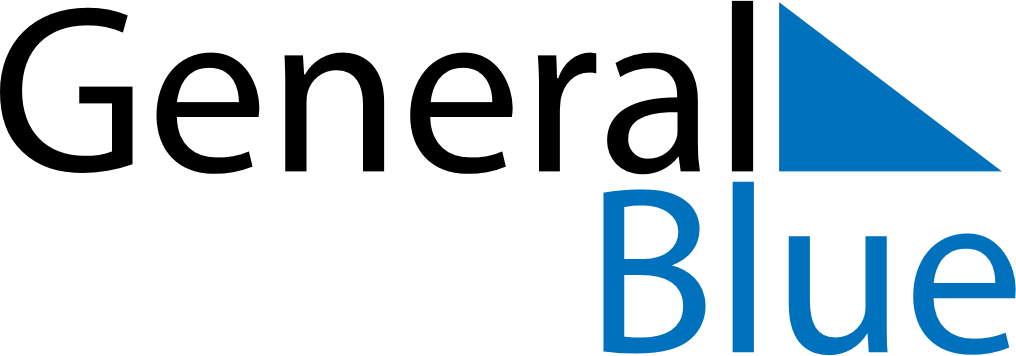 Daily Planner February 4, 2019 - February 10, 2019Daily Planner February 4, 2019 - February 10, 2019Daily Planner February 4, 2019 - February 10, 2019Daily Planner February 4, 2019 - February 10, 2019Daily Planner February 4, 2019 - February 10, 2019Daily Planner February 4, 2019 - February 10, 2019Daily Planner February 4, 2019 - February 10, 2019Daily Planner MondayFeb 04TuesdayFeb 05WednesdayFeb 06ThursdayFeb 07FridayFeb 08 SaturdayFeb 09 SundayFeb 10MorningAfternoonEvening